Les prépositions de lieu2. Remplissez les trous. N’oubliez pas l’article.________________________ dessin, on voit un canot.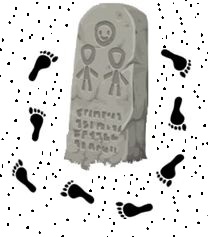 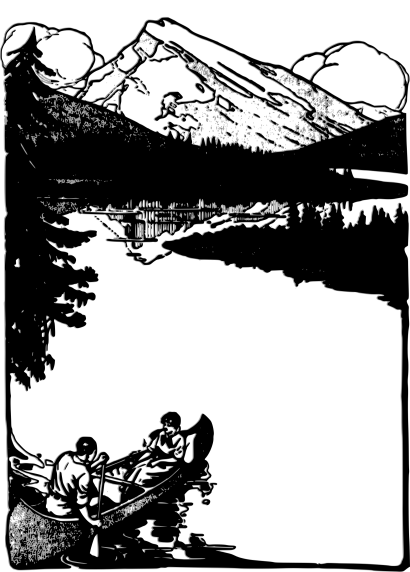 Le canot se trouve ________________________ fleuve. (am Rande)_____________________ forêt, on voit les montagnes.La montagne se reflète _______________eau.La marche ______________________ forêt n’est pas possible. (durch)__________________________ fleuve, il y a des arbres. (auf der linken Seite)________________________________ fleuve, il y a des arbres. (auf beiden Seiten)____________________________ montagne, on voit des nuages. (jenseits)Il n’y a pas de chemin _________________________ rive. (an … entlang) ____________________________ stèle, il y a des traces dans le sable.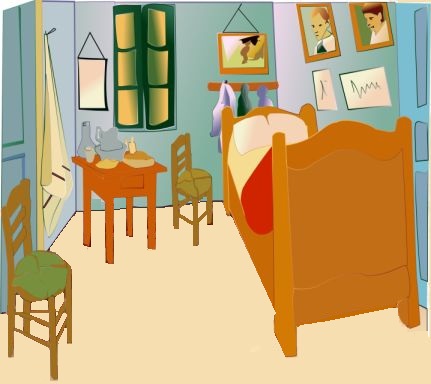 3. Décrivez la chambre.1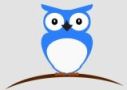 2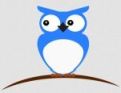 3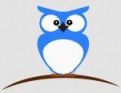 1. Les hibouxLe hibou égoïste est assis à côté et à gauche du hibou intelligent qui est assis sous le hibou malade. Le hibou chic est à droite du hibou naïf. Où est le hibou drôle ? Graphiques : OpenCliparts4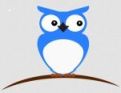 5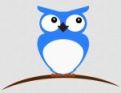 6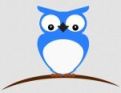 1. Les hibouxLe hibou égoïste est assis à côté et à gauche du hibou intelligent qui est assis sous le hibou malade. Le hibou chic est à droite du hibou naïf. Où est le hibou drôle ? Graphiques : OpenCliparts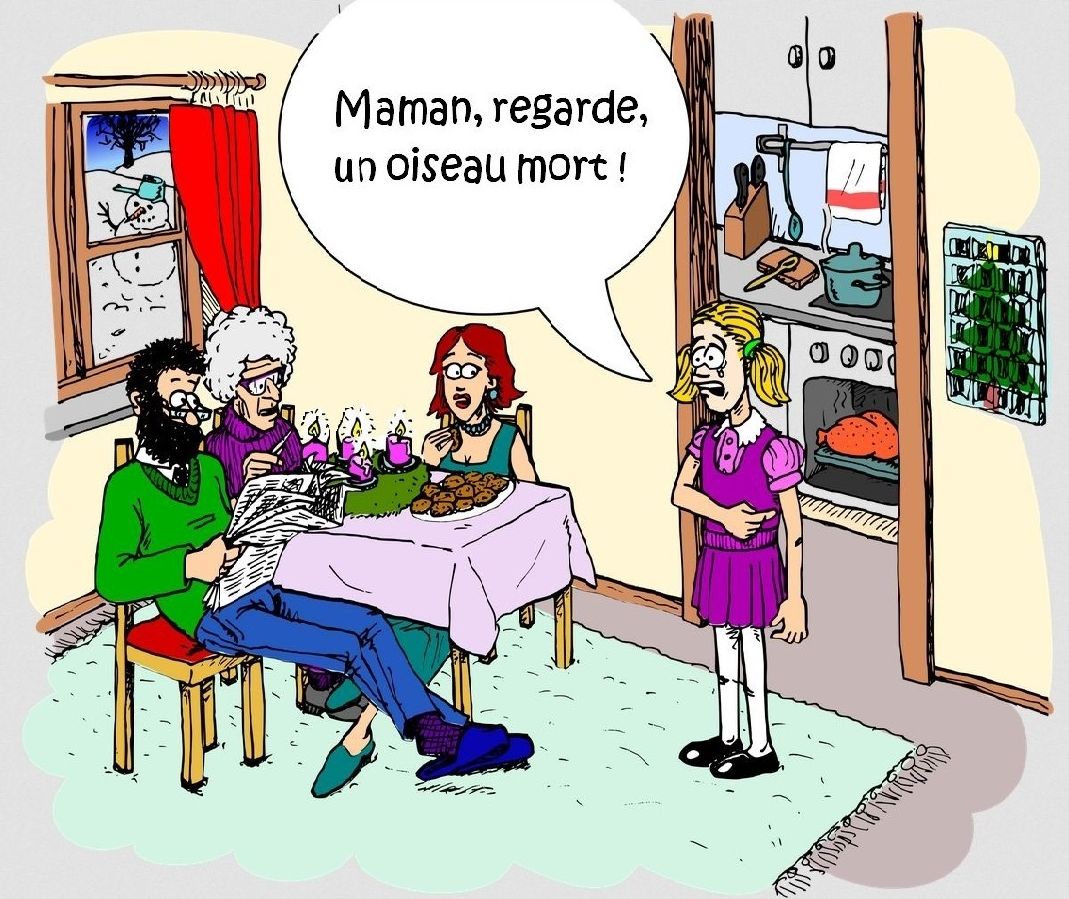 Les Martin sont _______ maison____ Nancy, ____ Lorraine.Aujourd'hui, la grand-mère est ________ eux ; le père est assis _____________________ elle.Le rideau se trouve _________________________ fenêtre.Le calendrier de l’Avent est ____________________ porte. (nahe bei)Les biscuits sont __________________ couronne de l’Avent. (vor)La carotte est __________________________ visage du bonhomme de neige.La casserole est ______________________ serviette et la cuisinière.La cuisinière est ____________________________________ armoire de cuisine.La dinde est _________________ four.La grande cuillère est ______________________ couteaux. (neben)La serviette de table est _______________________________ cuisinière.Toute la famille se trouve ________________________________ maison, le bonhomme de neige est _________________________________ maison. (inner-, außerhalb)L’arbre est ___________________________ maison. (weit weg)La fille est _______________________________ autres. (gegenüber)Les jambes de la mère sont __________________ table.